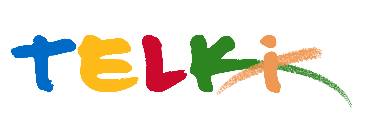 Telki Község Önkormányzata2089 Telki, Petőfi u.1.Telefon: (06) 26 920 801E-mail: hivatal@telki.huwww.telki.huELŐTERJESZTÉS A KÉPVISELŐ-TESTÜLET 2024. február 12.-i rendes ülésére Napirend tárgya:Zsámbéki-medence Naturpark létrehozásáról A napirendet tárgyaló ülés dátuma: 			2024. február 12. A napirendet tárgyaló ülés: 				Képviselő-testület Előterjesztő: 						Deltai Károly polgármesterAz előterjesztést készítette: 				dr. Lack Mónika jegyző	 A napirendet tárgyaló ülés típusa: 			nyílt / zárt A napirendet tárgyaló ülés típusa:			rendes / rendkívüliA határozat elfogadásához szükséges többség típusát: egyszerű / minősített A szavazás módja: 					nyílt / titkos 1.Előzmények, különösen az adott tárgykörben hozott korábbi testületi döntések és azok végrehajtásának állása: 2. Jogszabályi hivatkozások: 2011. évi CLXXXIX. törvény (továbbiakban: Mötv.) 46. § (1)3. Költségkihatások: 2024.évi költségvetési források4. Tényállás bemutatása: A Zsámbéki-medence települései elhatározták, hogy meg kívánják alakítani a Zsámbéki-medence Natúrpark Egyesületet. A környéki táji adottságai kiválóan megfelelnek egy natúrpark kialakítási feltételeinek. Természeti adottságai, a kulturális és néprajzi öröksége, a számos környezetvédelmi, fenntarthatósági kezdeményezés és jó példa található, elkötelezett vállalkozók, önkormányzatok és civil szervezetek ismertek a térségben. A Zsámbéki-medence Natúrpark a természeti és kulturális örökség megőrzése mellett fontos célként tűzné ki a helyi gazdasági és társadalmi fejlődés elősegítését, a turizmus és rekreáció fejlesztését, így a jövőben fontos szerepet tölthet be a környéki településeinek társadalmi, gazdasági és környezeti fejlődésében is. A Natúrpark megalakulása jelenlegi fázisában még nem jelent anyagi kötelezettségvállalást a településünk számára, a tényleges működés megindulása után azonban hozzájárulás fizetése elképzelhető. Első lépésként a Zsámbéki-medence Natúrpark megalakítását célzó szándéknyilatkozat aláírásáról szóló meghozatalát javaslom a képviselő-testületnek.Telki, 2024. február 5.										Deltai Károly		polgármester                          Határozati javaslatTelki Község Önkormányzat Képviselő-testülete/2024. (II.    .) Önkormányzati határozat Csatlakozási szándék a Zsámbéki-medence Naturpark Egyesülethez1.Telki község Önkormányzat képviselő-testülete úgy határozott, hogy elvi nyilatkozatot fogalmaz meg, hogy csatlakozni kíván a létrehozandó Zsámbéki-medence Naturpark Egyesülethez.2.Felhatalmazza a polgármestert a csatlakozással kapcsolatos dokumentumok elfogadásra, jognyilatkozatok megtételére és aláírására.Határidő: azonnalFelelős. Polgármester